2	в соответствии с Резолюцией 28 (Пересм. ВКР-03) рассмотреть пересмотренные Рекомендации МСЭ-R, включенные посредством ссылки в Регламент радиосвязи, которые переданы Ассамблеей радиосвязи, и принять решение о том, следует ли обновлять соответствующие ссылки в Регламенте радиосвязи согласно принципам, содержащимся в Дополнении 1 к Резолюции 27 (Пересм. ВКР-12);ВведениеПункт 2 повестки дня является постоянным пунктом повестки дня ВКР, который направлен на рассмотрение пересмотренных Рекомендаций МСЭ-R, включенных посредством ссылки в Регламент радиосвязи, для обновления ссылки в надлежащем случае. Кроме того, этот пункт повестки дня охватывает ситуации, когда Рекомендация МСЭ-R приводится с использованием текста обязательного характера из раздела решает какой-либо Резолюции ВКР, которая сама цитируется в тексте обязательного характера в примечании или в положении Регламента радиосвязи. Более того, вопрос о любых действиях, необходимых для разъяснения статуса нечетких ссылок на Рекомендации МСЭ-R, как правило должен решаться также в рамках пункта 2 повестки дня. Ниже перечислены пересмотренные Рекомендации МСЭ-R, включенные посредством ссылки, и приводятся соответствующие предложенные изменения. 1	Обновление Рекомендаций МСЭ-R, включенных посредством ссылки1.1	Предложение(я) европейских стран, касающееся (касающиеся) 
Рекомендации МСЭ-R M.690ПРИЛОЖЕНИЕ 15  (Пересм. ВКР-12)Частоты для связи в случае бедствия и для обеспечения безопасности 
в Глобальной морской системе для случаев бедствия 
и обеспечения безопасности (ГМСББ)MOD	EUR/9A19/1ТАБЛИЦА  15-2     (ВКР-)Частоты выше 30 МГц (ОВЧ/УВЧ)Основания:	Изменение обязательной ссылки в соответствии с обновленной версией Рекомендации. 1.2	Предложение(я) европейских стран, касающееся (касающиеся) 
Рекомендаций МСЭ-R Р.526 и МСЭ-R M.1827MOD	EUR/9A19/2РЕЗОЛЮЦИЯ 748 (Пересм. ВКР-)Совместимость воздушной подвижной (R) службы и фиксированной спутниковой службы (Земля-космос) в полосе 5091–5150 МГцВсемирная конференция радиосвязи (Женева,  г.),...решает,...2	что любая система ВП(R)С, работающая в полосе 50915150 МГц, должна соблюдать требования SARPS, опубликованных в Приложении 10 к Конвенции ИКАО о международной гражданской авиации, и требования Рекомендации МСЭ-R M.1827, для обеспечения совместимости с системами ФСС, работающими в этой полосе;3	что отчасти для соблюдения положений п. 4.10 координационное расстояние по отношению к станциям ФСС, работающим в полосе 5091–5150 МГц, должно быть основано на обеспечении того, чтобы сигнал, принимаемый на станции ВП(R)С от передатчика ФСС, не превышал –143 дБ(Вт/МГц), где требуемый базовый уровень потерь при передаче должен определяться с использованием методов, описанных в Рекомендациях МСЭ-R P.525-2 и МСЭ-R P.526-,Основания:	Изменение ссылок на включенные посредством ссылки Рекомендации МСЭ-R P.526 и МСЭ-R M.1827 в соответствии с их обновленными версиями.1.3	Предложение(я) европейских стран, касающееся (касающиеся) 
Рекомендации МСЭ-R M.625СТАТЬЯ 19Опознавание станцийРаздел V  –  Номера избирательного вызова в морской подвижной службеMOD	EUR/9A19/319.83	§ 36	Если станции морской подвижной службы используют устройства избирательного вызова в соответствии с Рекомендациями МСЭ-R M.476-5 и МСЭ-R M.625-, то номера вызова им присваиваются ответственными администрациями в соответствии с приведенными ниже положениями.     (ВКР-)СТАТЬЯ 51Условия, которые должны соблюдаться в морских службахРаздел I  –  Морская подвижная служба51.39	СА  –  Судовые станции, использующие узкополосную 
	буквопечатающую телеграфиюMOD	EUR/9A19/451.41		2)	Характеристики узкополосного буквопечатающего оборудования должны соответствовать Рекомендациям МСЭ-R М.476-5 и МСЭ-R М.625-. Также следует, чтобы такие характеристики соответствовали самой последней версии Рекомендации МСЭ-R М.627.     (ВКР-)Основания:	Изменение ссылок на включенную посредством ссылки Рекомендацию МСЭ-R P.625 (в положениях пп.19.83 и 51.41) в соответствии с ее обновленной версией.1.4	Предложение(я) европейских стран, касающееся (касающиеся) 
Рекомендации МСЭ-R M.1084MOD	EUR/9A19/5ПРИЛОЖЕНИЕ 18  (Пересм. ВКР-)Таблица частот передачи станций морской 
подвижной службы в ОВЧ диапазоне(См. Статью 52)ПРИМЕЧАНИЕ В. – В Таблице ниже определяется нумерация каналов для морской ОВЧ связи, в основу которой положен разнос каналов 25 кГц и использование нескольких дуплексных каналов. Нумерация каналов и преобразование двухчастотных каналов для одночастотной работы должны соответствовать Рекомендации МСЭ-R М.1084-, Приложение 4, Таблицы 1 и 3. В таблице, ниже, также описаны согласованные каналы, в которых можно было бы развернуть цифровые технологии, определенные в самой последней версии Рекомендации МСЭ-R M.1842.     (ВКР-)Основания:	Изменение ссылки на включенную посредством ссылки Рекомендацию МСЭ-R M.1084 в соответствии с ее обновленной версией.1.5	Предложение(я) европейских стран, касающееся (касающиеся) 
Рекомендации МСЭ-R M.1173СТАТЬЯ 52Особые правила, касающиеся использования частотРаздел VI  –  Использование частот для радиотелефонии52.176	А  –  Общие положенияMOD	EUR/9A19/652.181	§ 85	Однополосная аппаратура радиотелефонных станций морской подвижной службы, работающая в полосах частотах 1606,5 кГц и 4000 кГц, распределенных этой службе, и в полосах частот между 4000 кГц и 27 500 кГц, распределенных исключительно этой службе, должна удовлетворять техническим и эксплуатационным требованиям, указанным в Рекомендации МСЭ-R М.1173.     (ВКР-)52.216	С  –  Полосы частот между 4000 кГц и 27 500 кГцС3  –  ОбменMOD	EUR/9A19/752.229		4)	Технические характеристики передатчиков, используемых для радиотелефонии в полосах между 4000 кГц и 27 500 кГц, должны соответствовать указанным в Рекомендации МСЭ-R М.1173.     (ВКР-)ПРИЛОЖЕНИЕ 17  (Пересм. ВКР-12)Частоты и размещение каналов для морской 
подвижной службы в полосах высоких частотдополнение  1*     (ВКР-12)Частоты и размещение каналов для морской подвижной службы в полосах высоких частот, которые действуют до 31 декабря 2016 года     (ВКР-12)ЧАСТЬ В  –  Размещение каналов     (ВКР-07)MOD	EUR/9A19/8Раздел I  –  Радиотелефония...2	Технические характеристики передатчиков с одной боковой полосой указаны в Рекомендации МСЭ-R М.1173....6	а)	Морские радиотелефонные станции, использующие однополосные излучения в полосах частот между 4000 кГц и 27 500 кГц, которые распределены на исключительной основе морской подвижной службе, должны работать только на тех несущих частотах, которые указаны в подразделах А и В, и, в случае аналоговой радиотелефонии, должны соответствовать техническим характеристикам, приведенным в Рекомендации МСЭ-R М.1173.	b)	Судовые станции, использующие для однополосных излучений частоты в полосах 4000–4063 кГц, а также судовые и береговые станции, использующие для однополосных излучений частоты в полосе 8100–8195 кГц, должны работать на несущих частотах, указанных в подразделах С-1 и С-2, соответственно. В случае аналоговой радиотелефонии технические характеристики оборудования должны соответствовать характеристикам, приведенным в Рекомендации МСЭ-R М.1173.Основания:	Изменение ссылки на включенную посредством ссылки Рекомендацию МСЭ-R M.1173 (в п. 52.181, п. 52.229, Приложение 17 − Дополнение 1 − раздел I − подпункты 6 a) и b)) в соответствии с ее обновленной версией. Ссылки в пункте 2 Приложения 17 − Дополнение 1 − раздел I считаются необязательными, и изменение не предлагается. 1.6	Предложение(я) европейских стран, касающееся (касающиеся) 
Рекомендации МСЭ-R ВО.1443СТАТЬЯ 22Космические службы1Раздел II  –  Регулирование помех геостационарным спутниковым системамMOD	EUR/9A19/9ТАБЛИЦА  22-1D     (Пересм. ВКР-)Пределы э.п.п.м., излучаемой негеостационарными спутниковыми системами
фиксированной спутниковой службы в определенных полосах частот
в направлении антенн радиовещательной спутниковой службы
диаметром 30 см, 45 см, 60 см, 90 см, 120 см, 180 см, 240 см и 300 см6, 9, 10, 11MOD	EUR/9A19/1012	22.5C.11	Для данной таблицы эталонные диаграммы направленности антенн, приведенные в Приложении 1 к Рекомендации МСЭ-R BO.1443-, должны использоваться только для расчета помех, создаваемых негеостационарными спутниковыми системами фиксированной спутниковой службы геостационарным спутниковым системам радиовещательной спутниковой службы.     (ВКР-)Основания:	Изменение ссылки на включенную посредством ссылки Рекомендацию МСЭ-R BO.1443 (в Таблице 22-1D и п. 22.5C.11) в соответствии с ее обновленной версией.1.7	Предложение(я) европейских стран, касающееся (касающиеся) 
Рекомендации МСЭ-R М.585СТАТЬЯ 19Опознавание станцийРаздел VI  –  Опознаватели в морской подвижной службе     (ВКР-12)19.98	A  –  Общие положенияMOD	EUR/9A19/1119.99	§ 39	Если необходимо, чтобы станция6, работающая в морской подвижной или морской подвижной спутниковой службе, использовала опознаватели морской подвижной службы, то ответственная администрация присваивает этой станции сигнал опознавания в соответствии с положениями, описанными в Приложении 1 Рекомендации МСЭ-R M.585-. Согласно п. 20.16 администрации немедленно заявляют в Бюро радиосвязи о произведенном присвоении опознавателей морской подвижной службы.     (ВКР-)MOD	EUR/9A19/1219.102		3)	Типы опознавателей морской подвижной службы соответствуют описанным в Приложении 1 Рекомендации МСЭ-R М.585-.     (ВКР-)19.110	C  –  Опознаватели морской подвижной службы     (ВКР-07)MOD	EUR/9A19/1319.111	§ 43	1)	Администрации должны следовать положениям, содержащимся в Приложении 1 Рекомендации МСЭ-R М.585-, которые касаются присвоения и использования опознавателей морской подвижной службы.     (ВКР-)Основания:	Изменение ссылок на включенную посредством ссылки Рекомендацию МСЭ-R M.585 (в положениях пп. 19.99, 19.102 и 19.111) в соответствии с ее обновленной версией. 1.8	Предложение(я) европейских стран, касающееся (касающиеся) 
Рекомендаций МСЭ-R М.1638 и МСЭ-R RS.1632СТАТЬЯ 5Распределение частотРаздел IV  –  Таблица распределения частот
(См. п. 2.1)

MOD	EUR/9A19/145.447F	В полосе 5250–5350 МГц станции подвижной службы не должны требовать защиты от радиолокационной службы, спутниковой службы исследования Земли (активной) и службы космических исследований (активной). Эти службы не должны устанавливать для подвижной службы более строгие критерии защиты, основанные на характеристиках систем и критериях помех, чем те, что определены в Рекомендациях МСЭ-R М.1638 и МСЭ-R RS.1632.     (ВКР-)MOD	EUR/9A19/155.450A	В полосе 5470–5725 МГц станции подвижной службы не должны требовать защиты от служб радиоопределения. Службы радиоопределения не должны устанавливать для подвижной службы более строгие критерии защиты, основанные на характеристиках систем и критериях помех, чем те, что определены в Рекомендации МСЭ-R М.1638.     (ВКР-)Основания:	Изменение ссылок на включенную посредством ссылки Рекомендацию МСЭ-R M.1638 (в пп. 5.447F и 5.450A) в соответствии с ее обновленной версией и изменение ссылки на включенную посредством ссылки Рекомендацию МСЭ-R RS.1632 (в п. 5.447F) для пояснения того, что ссылка дана на первую версию. 1.9	Предложение(я) европейских стран, касающееся (касающиеся) 
Рекомендации МСЭ-R SA.1154MOD	EUR/9A19/165.391	При присвоении частот подвижной службе в полосах 2025–2110 МГц и 2200–2290 МГц администрации не должны вводить подвижные системы высокой плотности, описанные в Рекомендации МСЭ-R SA.1154, и должны учитывать эту Рекомендацию при введении любых других видов подвижных систем.     (ВКР-)Основания:	Изменение ссылки на включенную посредством ссылки Рекомендацию МСЭ-R SA.1154 для пояснения того, что ссылка дана на первую версию.1.10	Предложение(я) европейских стран, касающееся (касающиеся) 
Рекомендации МСЭ-R М.1171СТАТЬЯ 52Особые правила, касающиеся использования частотРаздел VI  –  Использование частот для радиотелефонии52.182	В  –  Полосы частот между 1606,5 кГц и 4000 кГц     (ВКР-03)В2  –  Вызов и ответMOD	EUR/9A19/1752.192	b)	береговыми станциями для объявления о передаче списков обмена на другой частоте, как указано в Рекомендации МСЭ-R М.1171.     (ВКР-)MOD	EUR/9A19/1852.195	§ 89	1)	До начала передачи на несущей частоте 2182 кГц станция в соответствии с Рекомендацией МСЭ-R М.1171 должна осуществлять прослушивание на данной частоте в течение достаточного периода времени, чтобы удостовериться в том, что не ведется обмена о бедствии.     (ВКР-)В4  –  Дополнительные положения, применяемые в Районе 1MOD	EUR/9A19/1952.213		2)	При исключительных обстоятельствах, если использование частот в соответствии с положениями пп. 52.203–52.208 или п. 52.210 невозможно, судовая станция может использовать для связи с береговой станцией другой национальной принадлежности одну из присвоенных ей национальных частот для работы между судном и берегом при том непременном условии, что как береговая, так и судовая станция примут соответствующие меры предосторожности согласно Рекомендации МСЭ-R М.1171, чтобы использование вышеупомянутой частоты не создавало вредных помех службе, для которой данная частота является разрешенной.     (ВКР-)52.216	С  –  Полосы частот между 4000 кГц и 27 500 кГцС2  –  Вызов и ответMOD	EUR/9A19/2052.224	§ 99	1)	До начала передачи на несущих частотах 4125 кГц, 6215 кГц, 8291 кГц, 12 290 кГц или 16 420 кГц станция в соответствии с Рекомендацией МСЭ-R М.1171 должна осуществлять прослушивание на данной частоте в течение достаточного периода времени, чтобы удостовериться в том, что не ведется обмена о бедствии (см. п. 52.221А).     (ВКР-) 52.230	D  –  Полосы частот между 156 МГц и 174 МГцD1  –  Вызов и ответMOD	EUR/9A19/2152.234	b)	береговыми станциями для объявления о передаче списков обмена на другой частоте в соответствии с Рекомендацией МСЭ-R М.1171 и для передачи важных морских сообщений.     (ВКР-)MOD	EUR/9A19/2252.240		8)	До начала передачи на частоте 156,8 МГц станция в соответствии с Рекомендацией МСЭ-R М.1171 должна осуществлять прослушивание на данной частоте в течение достаточного периода времени, чтобы удостовериться в том, что не ведется обмена о бедствии.     (ВКР-)CТАТЬЯ  57РадиотелефонияMOD	EUR/9A19/2357.1	§ 1	Порядок, описанный в Рекомендации МСЭ-R М.1171, применяется к радиотелефонным станциям, за исключением случаев бедствия, срочности или безопасности.     (ВКР-)Основания:	Изменение ссылки на включенную посредством ссылки Рекомендацию МСЭ-R M.1171 для пояснения того, что ссылка дана на первую версию.1.11	Предложение(я) европейских стран, касающееся (касающиеся) 
Рекомендации МСЭ-R М.1172СТАТЬЯ 19Опознавание станцийРаздел III  –  Образование позывных сигналовMOD	EUR/9A19/2419.48	b)	сочетания согласно Рекомендации МСЭ-R М.1172, резервируемые для сокращений, которые применяются в службах радиосвязи.     (ВКР-)Основания:	Изменение ссылки на включенную посредством ссылки Рекомендацию МСЭ-R M.1172 для пояснения того, что ссылка дана на первую версию.1.12	Предложение(я) европейских стран, касающееся (касающиеся) 
Рекомендации МСЭ-R S.1256СТАТЬЯ 22Космические службы1Раздел II  –  Регулирование помех геостационарным спутниковым системамMOD	EUR/9A19/2522.5A	§ 5	В полосе 6700–7075 МГц максимальная суммарная плотность потока мощности, создаваемого негеостационарной спутниковой системой фиксированной спутниковой службы на геостационарной орбите и в пределах углов отклонения ±5° от геостационарной орбиты, не должна превышать –168 дБ(Вт/м2) в любой полосе шириной 4 кГц. Максимальная суммарная плотность потока мощности должна рассчитываться в соответствии с Рекомендацией МСЭ-R S.1256.     (ВКР-)Основания:	Изменение ссылки на включенную посредством ссылки Рекомендацию МСЭ-R S.1256 для пояснения того, что ссылка дана на первую версию.1.13	Предложение(я) европейских стран, касающееся (касающиеся) 
Рекомендации МСЭ-R S.1340СТАТЬЯ 5Распределение частотРаздел IV  –  Таблица распределения частот
(См. п. 2.1)

MOD	EUR/9A19/265.511C	Станции, работающие в воздушной радионавигационной службе, должны ограничивать э.и.и.м. в соответствии с Рекомендацией МСЭ-R S.1340. Минимальное координационное расстояние, необходимое для защиты станций воздушной радионавигационной службы (применим п. 4.10) от вредных помех со стороны земных станций фидерных линий, и максимальный уровень э.и.и.м., передаваемый в местной плоскости горизонта земной станцией фидерной линии, должны соответствовать Рекомендации МСЭ-R S.1340.     (ВКР-)Основания:	Изменение ссылки на включенную посредством ссылки Рекомендацию МСЭ-R S.1340 для пояснения того, что ссылка дана на первую версию.1.14	Предложение(я) европейских стран, касающееся (касающиеся) 
Рекомендации МСЭ-R S.1341MOD	EUR/9A19/275.511A	Полоса 15,43–15,63 ГГц распределена также фиксированной спутниковой службе (космос-Земля) на первичной основе. Использование полосы 15,43–15,63 ГГц фиксированной спутниковой службой (космос-Земля и Земля-космос) ограничено фидерными линиями негеостационарных систем подвижной спутниковой службы при условии координации в соответствии с п. 9.11A. Использование полосы 15,43–15,63 ГГц фиксированной спутниковой службой (космос-Земля) ограничено фидерными линиями негеостационарных систем подвижной спутниковой службы, относительно которых информация для предварительной публикации поступила в Бюро до 2 июня 2000 года. В направлении космос-Земля минимальный угол места антенны земной станции и коэффициент усиления по отношению к местной плоскости горизонта, а также минимальные координационные расстояния для защиты земной станции от вредных помех должны соответствовать Рекомендации МСЭ-R S.1341. Для защиты радиоастрономической службы в полосе 15,35–15,4 ГГц суммарная плотность потока мощности, излучаемой в полосе 15,35–15,4 ГГц всеми космическими станциями в пределах фидерных линий негеостационарной системы подвижной спутниковой службы (космос-Земля), работающей в полосе 15,43–15,63 ГГц, не должна превышать уровень –156 дБ(Вт/м2) в полосе шириной 50 МГц для любого местоположения радиоастрономической обсерватории в течение более 2% времени.     (ВКР-)Основания:	Изменение ссылки на включенную посредством ссылки Рекомендацию МСЭ-R S.1341 для пояснения того, что ссылка дана на первую версию.1.15	Предложение(я) европейских стран, касающееся (касающиеся) 
Рекомендации МСЭ-R F.1613MOD	EUR/9A19/285.447E	Дополнительное распределение:  полоса 5250–5350 МГц распределена также фиксированной службе на первичной основе в следующих странах Района 3: Австралии, Республике Корея, Индии, Индонезии, Исламской Республике Иран, Японии, Малайзии, Папуа-Новой Гвинее, Филиппинах, Корейской Народно-Демократической Республике, Шри-Ланке, Таиланде и Вьетнаме. Использование этой полосы фиксированной службой предназначено для внедрения систем фиксированного беспроводного доступа и должно осуществляться в соответствии с Рекомендацией МСЭ-R F.1613. Кроме того, фиксированная служба не должна требовать защиты от служб радиоопределения, спутниковой службы исследования Земли (активной) и службы космических исследований (активной), но положения п. 5.43А не применяются к фиксированной службе в отношении спутниковой службы исследования Земли (активной) и службы космических исследований (активной). После внедрения систем беспроводного фиксированного доступа фиксированной службы с обеспечением защиты существующих систем радиоопределения будущие реализации систем радиоопределения не должны налагать более жесткие ограничения на системы беспроводного фиксированного доступа.     (ВКР-)Основания:	Изменение ссылки на включенную посредством ссылки Рекомендацию МСЭ-R F.1613 для пояснения того, что ссылка дана на первую версию.1.16	Предложение(я) европейских стран, касающееся (касающиеся) 
Рекомендации МСЭ-R RA.1631MOD	EUR/9A19/295.208B*	В полосах частот:		137–138 МГц;
		387–390 МГц;
		400,15–401 МГц;
		1452–1492 МГц;
		1525–1610 МГц;
		1613,8–1626,5 МГц;
		2655–2690 МГц;
		21,4–22 ГГц,применяется Резолюция 739 (Пересм. ВКР-).     (ВКР-)MOD	EUR/9A19/30РЕЗОЛЮЦИЯ 739 (Пересм. ВКР-)Совместимость между радиоастрономической службой 
и активными космическими службами в некоторых 
соседних и близлежащих полосах частотВсемирная конференция радиосвязи (Женева,  г.),ДОПОЛНЕНИЕ 1 К РЕЗОЛЮЦИИ 739 (Пересм. ВКР-)Пороговые уровни нежелательных излучений...В таблице 1-2 значение э.п.п.м., приведенное в четвертой, шестой и восьмой графах (соответствующее эталонной ширине полосы, определенной в соседней графе), должно соблюдаться всеми космическими станциями негеостационарной спутниковой системы, работающей в полосах, указанных во второй графе, для радиоастрономической станции, работающей в полосе, определенной в третьей графе. Значение э.п.п.м. на данной радиоастрономической станции должно оцениваться с помощью диаграммы направленности антенны и максимального усиления антенны РАС, указанных в Рекомендации МСЭ-R RA.1631. Руководство по расчету э.п.п.м. можно найти в Рекомендациях МСЭ-R S.1586 и МСЭ-R M.1583. Углы места радиоастрономических станций, которые должны учитываться при расчете э.п.п.м., – это углы, которые превышают минимальный угол места θmin радиотелескопа. В отсутствие такой информации используется значение, равное 5. Процент времени, в течение которого не должен превышаться уровень э.п.п.м., указан в примечании(1) к таблице 1-2.В некоторых разделах Отчета МСЭ-R SM.2091 указываются уровни нежелательных излучений в полосах радиоастрономической службы, которые не превышаются отдельными спутниковыми системами в связи с их конструкцией. СТАТЬЯ 5Распределение частотРаздел IV  –  Таблица распределения частот
(См. п. 2.1)

MOD	EUR/9A19/315.443B	Для того чтобы не создавать вредных помех микроволновой системе посадки, работающей на частотах выше 5030 МГц, суммарная плотность потока мощности, создаваемого у поверхности Земли в полосе 5030–5150 МГц всеми космическими станциями любой системы радионавигационной спутниковой службы (космос-Земля), работающими в полосе 5010–5030 МГц, не должна превышать –124,5 дБ(Вт/м2) в полосе шириной 150 кГц. Для того чтобы не создавать вредных помех радиоастрономической службе в полосе 4990–5000 МГц, системы радионавигационной спутниковой службы, работающие в полосе 5010–5030 МГц, должны соблюдать ограничения в полосе 4990–5000 МГц, определенные в Резолюции 741 (Пересм. ВКР-).     (ВКР-)MOD	EUR/9A19/32РЕЗОЛЮЦИЯ 741 (Пересм. ВКР-)Защита радиоастрономической службы в полосе частот 4990–5000 МГц от нежелательных излучений радионавигационной спутниковой 
службы (космос-Земля), работающей в полосе частот 5010–5030 МГцВсемирная конференция радиосвязи (Женева,  г.),...решает,...2	что для того, чтобы не создавать вредных помех РАС в полосе 4990–5000 МГц по всему небу при углах места больше минимального рабочего угла места min1, заданного для радиотелескопа, э.п.п.м., создаваемая в этой полосе всеми космическими станциями любой системы НГСО РНСС, работающей в полосе 5010–5030 МГц, не должна превышать 245 дБ(Вт/м2) в полосе шириной 10 МГц на любой радиоастрономической станции в течение более 2% времени, причем для расчетов должны использоваться методика из Рекомендации МСЭ-R М.1583-1 и эталонная антенна с диаграммой излучения и максимальным усилением антенны, данными в Рекомендации МСЭ-R RA.1631;СТАТЬЯ 5Распределение частотРаздел IV  –  Таблица распределения частот
(См. п. 2.1)

MOD	EUR/9A19/335.551H	Эквивалентная плотность потока мощности (э.п.п.м.), создаваемого в полосе 42,543,5 ГГц всеми космическими станциями любой негеостационарной спутниковой системы фиксированной спутниковой службы (космос-Земля) или радиовещательной спутниковой службы, работающей в полосе 42–42,5 ГГц, не должна превышать следующих значений в месте расположения любой радиоастрономической станции в течение более 2% времени:		–230 дБ(Вт/м2) в полосе шириной 1 ГГц и –246 дБ(Вт/м2) в любой полосе шириной 500 кГц в диапазоне 42,5–43,5 ГГц в месте расположения любой радиоастрономической станции, зарегистрированной как однозеркальный телескоп; и		–209 дБ(Вт/м2) в любой полосе шириной 500 кГц в диапазоне 42,5–43,5 ГГц в месте расположения любой радиоастрономической станции, зарегистрированной как интерферометр со сверхдлинной базой.		Эти значения э.п.п.м. должны вычисляться с использованием методики, указанной в Рекомендации МСЭ-R S.1586-1, а также эталонной диаграммы направленности антенны и максимального усиления антенны радиоастрономической службы, приведенных в Рекомендации МСЭ-R RA.1631, и применяются ко всему небу для углов места выше минимального рабочего угла θmin радиотелескопа (для которого в отсутствие заявленной информации должно быть принято значение по умолчанию 5°).		Эти значения применяются для любой радиоастрономической станции, которая:		–	находилась в эксплуатации до 5 июля 2003 года и была заявлена в Бюро до 4 января 2004 года; или		–	была заявлена до даты получения полной информации для координации или заявления в соответствии с Приложением 4, в зависимости от обстоятельств, в отношении космической станции, к которой применяются эти пределы.		В отношении других радиоастрономических станций, заявленных после указанных дат, могут предприниматься попытки получить согласие администраций, давших разрешение на работу космических станций. В Районе 2 применяется Резолюция 743 (ВКР-03). Предельные значения, указанные в данном примечании, могут быть превышены в месте расположения радиоастрономической станции любой страны, администрация которой дала на это согласие.     (ВКР-)ПРИЛОЖЕНИЕ 4  (Пересм. ВКР-12)Сводный перечень и таблицы характеристик для использования 
при применении процедур Главы IIIДОПОЛНЕНИЕ  2Характеристики спутниковых сетей, земных станций 
или радиоастрономических станций2     (Пересм. ВКР-12)MOD	EUR/9A19/34Таблица AОБЩИЕ ХАРАКТЕРИСТИКИ СПУТНИКОВОЙ СЕТИ, ЗЕМНОЙ СТАНЦИИ ИЛИ РАДИОАСТРОНОМИЧЕСКОЙ СТАНЦИИОснования:	Изменение ссылок на включенную посредством ссылки Рекомендацию МСЭ-R S.1631 для пояснения того, что ссылка дана на первую версию, а также связанные с этим изменения ссылок на Резолюцию 741 (Пересм. ВКР-15), которые необходимы в соответствующих примечаниях и других положениях.1.17	Предложение(я) европейских стран, касающееся (касающиеся) 
Рекомендации МСЭ-R М.1643СТАТЬЯ 5Распределение частотРаздел IV  –  Таблица распределения частот
(См. п. 2.1)

MOD	EUR/9A19/355.504B	Земные станции воздушных судов, работающие в воздушной подвижной спутниковой службе в полосе 14–14,5 ГГц, должны соблюдать положения Части С Приложения 1 Рекомендации МСЭ-R М.1643 в отношении любой ведущей наблюдения в полосе 14,47–14,5 ГГц радиоастрономической станции, которая расположена на территории Испании, Франции, Индии, Италии, Соединенного Королевства и Южно-Африканской Республики.     (ВКР-)MOD	EUR/9A19/365.504C	В полосе 14–14,25 ГГц плотность потока мощности, создаваемого любой земной станцией воздушного судна воздушной подвижной спутниковой службы на территории Саудовской Аравии, Ботсваны, Кот-д'Ивуара, Египта, Гвинеи, Индии, Исламской Республики Иран, Кувейта, Нигерии, Омана, Сирийской Арабской Республики и Туниса, не должна превышать пределов, указанных в Части В Приложения 1 Рекомендации МСЭ-R М.1643, если только не была достигнута конкретная договоренность об ином с затронутой администрацией (администрациями). Положения настоящего примечания никоим образом не ограничивают обязанность воздушной подвижной спутниковой службы действовать в качестве вторичной службы в соответствии с п. 5.29.     (ВКР-)MOD	EUR/9A19/375.508A	В полосе 14,25–14,3 ГГц плотность потока мощности, создаваемого любой земной станцией воздушного судна воздушной подвижной спутниковой службы на территории Саудовской Аравии, Ботсваны, Китая, Кот-д'Ивуара, Египта, Франции, Гвинеи, Индии, Исламской Республики Иран, Италии, Кувейта, Нигерии, Омана, Сирийской Арабской Республики, Соединенного Королевства и Туниса, не должна превышать пределов, указанных в Части В Приложения 1 Рекомендации МСЭ-R М.1643, если только не была достигнута конкретная договоренность об ином с затронутой администрацией(ями). Положения настоящего примечания никоим образом не ограничивают обязанность воздушной подвижной спутниковой службы действовать в качестве вторичной службы в соответствии с п. 5.29.     (ВКР-)MOD	EUR/9A19/385.509A	В полосе 14,3–14,5 ГГц плотность потока мощности, создаваемая любой земной станцией воздушного судна воздушной подвижной спутниковой службы на территории Саудовской Аравии, Ботсваны, Камеруна, Китая, Кот-д'Ивуара, Египта, Франции, Габона, Гвинеи, Индии, Исламской Республики Иран, Италии, Кувейта, Марокко, Нигерии, Омана, Сирийской Арабской Республики, Соединенного Королевства, Шри-Ланки, Туниса и Вьетнама, не должна превышать пределов, указанных в Части В Приложения 1 Рекомендации МСЭ-R М.1643, если только не была достигнута конкретная договоренность об ином с затронутой администрацией (администрациями). Положения настоящего примечания никоим образом не ограничивают обязанность воздушной подвижной службы действовать в качестве вторичной службы в соответствии с п. 5.29.     (ВКР-)Основания:	Изменение ссылок на включенную посредством ссылки Рекомендацию МСЭ-R M.1643 для пояснения того, что ссылка дана на первую версию.1.18	Предложение(я) европейских стран, касающееся (касающиеся) 
Рекомендации МСЭ-R М.2013MOD	EUR/9A19/395.327А	Использование полосы частот 960–1164 МГц воздушной подвижной (R) службой ограничивается системами, которые работают в соответствии с признанными международными авиационными стандартами. Такое использование должно соответствовать Резолюции 417 (Пересм. ВКР-).     (ВКР-)MOD	EUR/9A19/40РЕЗОЛЮЦИЯ 417 (Пересм. ВКР-)Использование полосы частот 960−1164 МГц 
воздушной подвижной (R) службойВсемирная конференция радиосвязи (Женева,  г.),...решает,...4	что администрации, разрешающие использование систем ВП(R)С в полосе частот 960−1164 МГц, должны обеспечивать совместимость с системами, указанными в пункте f) раздела учитывая, характеристики которых описаны в Приложении 1 к Рекомендации МСЭ-R M.2013;Основания:	Изменение ссылок на включенную посредством ссылки Рекомендацию МСЭ-R M.2013 для пояснения того, что ссылка дана на первую версию.______________Всемирная конференция радиосвязи (ВКР-15)
Женева, 2–27 ноября 2015 года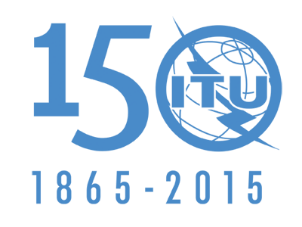 МЕЖДУНАРОДНЫЙ СОЮЗ ЭЛЕКТРОСВЯЗИПЛЕНАРНОЕ ЗАСЕДАНИЕДополнительный документ 19
к Документу 9-R24 июня 2015 годаОригинал: английскийОбщие предложения европейских странОбщие предложения европейских странПРЕДЛОЖЕНИЯ ДЛЯ РАБОТЫ КОНФЕРЕНЦИИПРЕДЛОЖЕНИЯ ДЛЯ РАБОТЫ КОНФЕРЕНЦИИПункт 2 повестки дняПункт 2 повестки дняЧастота
(в МГц)Описание использованияПримечания*121,5AERO-SARВоздушная аварийная частота 121,5 МГц используется для радиотелефонной связи в случае бедствия и срочности станциями воздушной подвижной службы, работающими на частотах в полосе 117,975–137 МГц. Указанную частоту могут также использовать для этих целей станции спасательных средств. Использование частоты 121,5 МГц радиомаяками − указателями бедствия должно соответствовать Рекомендации МСЭ-R М.690-....Полоса частот
(ГГц)э.п.п.м.
(дБ(Вт/м2))Процент времени, в течение которого уровень э.п.п.м. 
не может быть превышенЭталонная ширина полосы 
частот
(кГц)Диаметр эталонной антенны и эталонная диаграмма направленности1211,7–12,5
в Районе 1;11,7–12,2 и
12,5–12,75
в Районе 3;12,2–12,7
в Районе 2 –165,841–165,541–164,041–158,6–158,6–158,33–158,330259698,85799,42999,4291004030 см
Рекомендация
МСЭ-R BO.1443-,
Приложение 111,7–12,5
в Районе 1;11,7–12,2 и
12,5–12,75
в Районе 3;12,2–12,7
в Районе 2 –175,441–172,441–169,441–164–160,75–160–16006697,7599,35799,80999,9861004045 см
Рекомендация
МСЭ-R BO.1443-,
Приложение 111,7–12,5
в Районе 1;11,7–12,2 и
12,5–12,75
в Районе 3;12,2–12,7
в Районе 2 –176,441–173,191–167,75–162–161–160,2–160–160097,899,37199,88699,94399,97199,9971004060 см
Рекомендация
МСЭ-R BO.1443-,
Приложение 111,7–12,5
в Районе 1;11,7–12,2 и
12,5–12,75
в Районе 3;12,2–12,7
в Районе 2–178,94–178,44–176,44–171–165,5–163–161–160–1600339899,42999,71499,85799,94399,9911004090 см
Рекомендация
МСЭ-R BO.1443-,
Приложение 111,7–12,5
в Районе 1;11,7–12,2 и
12,5–12,75
в Районе 3;12,2–12,7
в Районе 2–182,44–180,69–179,19–178,44–174,94–173,75–173–169,5–167,8–164–161,9–161–160,4–16009098,998,999,599,6899,6899,8599,91599,9499,9799,9999,99810040120 см
Рекомендация
МСЭ-R BO.1443-,
Приложение 111,7–12,5
в Районе 1;11,7–12,2 и
12,5–12,75
в Районе 3;12,2–12,7
в Районе 2–184,941–184,101–181,691–176,25–163,25–161,5–160,35–160–16003398,599,57199,94699,97499,99399,99910040180 см
Рекомендация
МСЭ-R BO.1443-,
Приложение 111,7–12,5
в Районе 1;11,7–12,2 и
12,5–12,75
в Районе 3;12,2–12,7
в Районе 2–187,441–186,341–183,441–178–164,4–161,9–160,5–160–16003399,2599,78699,95799,98399,99499,99910040240 см
Рекомендация
МСЭ-R BO.1443-,
Приложение 111,7–12,5
в Районе 1;11,7–12,2 и
12,5–12,75
в Районе 3;12,2–12,7
в Районе 2–191,941–189,441–185,941–180,5–173–167–162–160–16003399,599,85799,91499,95199,98399,99110040300 см
Рекомендация
МСЭ-R BO.1443-,
Приложение 1Пункты в ПриложенииA  –  ОБЩИЕ ХАРАКТЕРИСТИКИ СПУТНИКОВОЙ СЕТИ, ЗЕМНОЙ СТАНЦИИ 
ИЛИ РАДИОАСТРОНОМИЧЕСКОЙ СТАНЦИИПредварительная публикация 
информации о геостационарной 
спутниковой сетиПредварительная публикация 
информации о негеостационарной спутниковой сети, подлежащей 
координации согласно
 разделу II Статьи 9Предварительная публикация 
информации о негеостационарной спутниковой сети, не подлежащей координации согласно
 разделу II Статьи 9Заявление или координация 
геостационарной спутниковой сети 
(включая функции космической 
эксплуатации согласно Статье 2А Приложений 30 и 30А)Заявление или координация негеостационарной спутниковой сетиЗаявление или координация земной 
станции (включая заявление согласно Приложениям 30А и 30В)Заявка для спутниковой сети радиовещательной спутниковой службы согласно Приложению 30 
(Статьи 4 и 5)Заявка для спутниковой сети 
(фидерная линия) согласно 
Приложению 30А (Статьи 4 и 5)Заявка для спутниковой сети 
фиксированной спутниковой службы 
согласно Приложению 30В
 (Статьи 6 и 8)Пункты в ПриложенииРадиоастрономия...A.17.b.1расчетная суммарная плотность потока мощности, создаваемая у поверхности Земли любой геостационарной радионавигационной спутниковой системой в полосе частот 4990–5000 МГц в полосе шириной 10 МГц, как определено в пункте 1 раздела решает Резолюции 741 (ВКР-)+A.17.b.1A.17.b.1Требуется только для спутниковых систем радионавигационной спутниковой службы, работающих в полосе 5010–5030 МГц+A.17.b.1...A.17.b.3эквивалентная плотность потока мощности, создаваемая у поверхности Земли всеми космическими станциями в пределах любой негеостационарной системы радионавигационной спутниковой службы в полосе частот 4990–5000 МГц в полосе шириной 10 МГц, как определено в пункте 2 раздела решает Резолюции 741 (ВКР-)+A.17.b.3A.17.b.3Требуется только для негеостационарных спутниковых систем радионавигационной спутниковой службы, работающих в полосе 5010−5030 МГц+A.17.b.3...